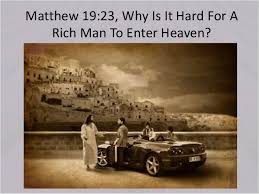 Getting More from the Message – Matthew 19:16-30Community Group Questions – Week of February 10, 2019Getting Started: Read this week’s passage out loud & pray the Holy Spirit will help you understand.  Ice Breaker: What would you say are the goals of most of the non-Christians you know? What would you say are the goals of most of the Christians you know? _____________________________________________________________________What are your goals? What seem to be the hindrances in getting to your goals?  ______________________________________________________________________________________________________________________________________ What evidence do you see that many people sense there is something missing in their lives? ______________________________________________________________________________________________________________________________________Most people think you go to Heaven by being a good person. Why do you think that is? Do most people think they are a good person? Why? What reactions have you seen to Jesus’ teaching that we do not go to heaven by being a good person, but rather through faith and trust in Jesus?  ______________________________________________________________________________________________________________________________________How much thought do you think people give to life after death? Why do you think that is? ______________________________________________________________________________________________________________________________________How did you react when Jesus put his finger on how riches was holding this man back and that Jesus called him to give them up to follow Him? What things do you see that keep people from whole-heartedly trusting Christ?______________________________________________________________________________________________________________________________________What was your reaction to Jesus’ teaching that no one can get themselves to Heaven? How should that influence our sharing the gospel with people that don’t yet know Christ as Savior?  ______________________________________________________________________________________________________________________________________Was there anything you wanted to ask or say to the group this week?  ______________________________________________________________________________________________________________________________________Was there anything specific you think God wanted you to take away or change from this passage?     ___________________________________________________________________How can we pray for you in regards to what we studied this week? Other prayer requests are fine, but we are also looking for a specific prayer request for you in regards to this week’s passage. ______________________________________________________________________________